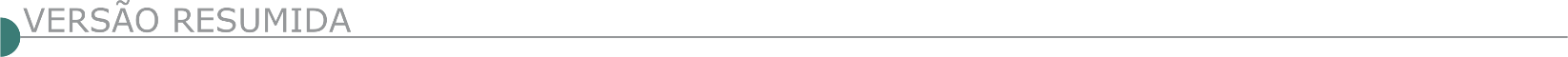 ESTADO DE MINAS GERAISCEMIG GERAÇÃO E TRANSMISSÃO S. A. GERÊNCIA DE COMPRAS DE MATERIAL E SERVIÇOS AVISOS DE EDITAL LICITAÇÃO ELETRÔNICA CO/MS 510-TK15377. Objeto: Implantação dos reforços e das melhorias da SE ITUTINGA. Edital e demais informações: http://compras.cemig.com.br. CONSÓRCIO PÚBLICO PARA O DESENVOLVIMENTO DO ALTO PARAOPEBA - CODAP TOMADE DE PREÇOS Nº 01/2021 – PROCESSO LICITATÓRIO Nº 14/2021 Torna pública o edital da Tomada de Preços em epígrafe, do tipo Empreitada por Menor Preço Global. Objeto: Contratação de empresa de construção de obra civil para a construção do Curral Regional. Data de abertura dos envelopes de Documentação e Proposta de Preços: 02/07/2021 às 09hs. Local: Sede do CODAP situada na Praça Barão de Queluz, nº 77, Centro, Conselheiro Lafaiete/ MG. Condições para retirada do Edital: O Edital encontrar-se-á à disposição dos interessados, para consulta e/ou retirada, das 12h às 18h, na Sede do Consórcio, ou também, poderá ser solicitado pelo e-mail: codap.licitacao@altoparaopeba.mg.gov.br. Informações: (31) 3721-1258.PREFEITURA MUNICIPAL DE CAMPO BELO/MG - PREGÃO ELETRÔNICO Nº 87/2021Objeto: Pregão Eletrônico - Contratação de empresa especializada para execução de sinalização viária horizontal com fornecimento de materiais e mão de obra, para atender as necessidades da secretaria municipal de infraestrutura e meio ambiente, através do sistema registro de preços
Edital a partir de: 11/06/2021 das 08:00 às 12:00 Hs e das 13:00 às 17:59 Hs
Endereço: Rua João Pinheiro, Nº 102 - Centro - - Campo Belo (MG)
Entrega da Proposta:  a partir de 11/06/2021 às 08:00Hs
Abertura da Proposta:  em 24/06/2021 às 12:30, no endereço: www.comprasnet.gov.br. CAPITÓLIO PREFEITURA MUNICIPAL TOMADA DE PREÇOS N. º 09/2021, CNPJ Nº. 16.726.028/0001-40Torna público através da Presid. CPL, Élcio Marques Santos, que se acha aberto o Procedimento Licitatório nº.81/2021, do tipo menor preço global, objetivando a contratação de empresa especializada para CONSTRUÇÃO DO ALARGAMENTO DE VIA PÚBLICA (CALÇADÃO) E GARAGEM COBERTA, na Rua Arcemino Rodrigues da Cunha nº 225. Devendo os Envelopes contendo Documentação Habilitação (Envelope 01) e Proposta Comercial (Envelope 02) serem entregues na Seção de Licitação, até às 09:00 horas do dia 28/06/2021, sendo que o Envelope 01 referente à Habilitação será aberto às 09:30 horas do dia 28/06/2021, no mesmo local. Informações através do telefone (37)33730300 ou www.capitolio.mg.gov.br. CAPITÃO ENÉAS PREFEITURA MUNICIPAL - PROCESSO LICITATÓRIO Nº 044/2021, TOMADA DE PREÇO Nº 005/2021A Prefeitura Municipal de Capitão Enéas/MG, Torna Público o Processo Licitatório nº 044/2021, Tomada de Preço nº 005/2021, cujo o objeto é: ” Contratação de empresa especializada para realização de obras de revitalização e reforma do prédio da Rodoviária Municipal de Capitão Éneas - MG., conforme Edital e o Termo de Referência. Credenciamento dia: 30/06/2021, ás 09:00 horas – Presidente da comissão: Marianne Marques Gonçalves Tel. (38)3235-1001, e-mail: licitacaocapitaoeneas@gmail.com ou https://capitaoeneas.mg.gov.br/. PROCESSO LICITATÓRIO Nº 038/2021, TOMADA DE PREÇO Nº 004/2021A Prefeitura Municipal de Capitão Enéas/MG, Torna Público o Processo Licitatório nº 038/2021, Tomada de Preço nº 004/2021, cujo o objeto é: ” Contratação de empresa especializada para execução de obras de recapeamento asfáltica em C. B. U. Q. da Avenida Alencastro Guimarães, Rua Aurélio Mendes e Rua Dona Ana Maria na sede do Município de Capitão Éneas - MG., conforme Edital e o Termo de Referência. Credenciamento dia: 28/06/2021, ás 09:00 horas – Presidente da comissão: Marianne Marques Gonçalves Tel. (38)3235-1001, e-mail: licitacaocapitaoeneas@gmail.com ou https://capitaoeneas.mg.gov.br/. CORONEL XAVIER CHAVES PREFEITURA MUNICIPAL AVISO DE LICITAÇÃO. PROCESSO LICITATÓRIO Nº 34/2021 TOMADA DE PREÇOS Nº 04/2021Do tipo Menor Preço Global. Objeto: Contratação de empresa especializada para construção de muros gabião para estabilização de taludes no terreno onde será construída a nova creche - Rua João de Deus Mendonça Vicente no Bairro Nossa Senhora da Conceição no Município. Certificado de Registro Cadastral - CRC (Obrigatório) e Visita Técnica (Facultativa): até 21/06/2021. Abertura da sessão pública: 25/06/2021 às 08h. Edital disponível, site: www.coronelxavierchaves.mg.gov.br. Informações na Prefeitura à Rua Padre Reis, 84, Centro, no horário de 08h às 11h e de 12h às 16h. Tel.: (32) 3357-1235. Coronel Xavier Chaves, 08/06/21. Emanuel Pereira de Andrade - Assistente de Licitações e Contratos.CURVELO PREFEITURA MUNICIPAL AVISO DE LICITAÇÃO – TOMADA DE PREÇOS Nº 002/2021 Objeto: Contr. de empresa de engenharia e/ou arquitetura e urbanismo para revitalização de calçada (construção de passeios) em diversos locais do Município de Curvelo/MG, com fornecimento de materiais, conforme Contrato de Financiamento nº 0525927/2019 DVº:28. - Protocolo Envelopes Habilitação e Proposta: até dia 25/6/21 às 8h30min. Abertura: 25/6/21 às 9h. Inf./retirada Edital: Deptº. Suprimentos – (38)3722-2617. Av. D. Pedro II, 487, Centro, 2a a 6a feira, de 8 a 10 e 12 a 18h. Curvelo, 9/6/21. – Jéssica O Paulista – Presidente CPL.DORES DE CAMPOS PREFEITURA MUNICIPAL PROCESSO Nº 41/2021 – TOMADA DE PREÇOS Nº 03/2021 Contratação de empresa especializada com fornecimento de materiais, máquinas, equipamentos e mão de obra para execução de reforma do imóvel situado no Caxambu, visando sua adaptação em uma unidade de Saúde para apoio. Os interessados poderão retirar o edital no site: http://www.doresdecampos.mg.gov.br, ou solicitar por e-mail a licitagovdores@doresnet.com.br e deverão cadastrar até 22/06/2021. O recebimento dos envelopes de habilitação e proposta será até às 14:00 horas do dia 25/06/2021 e serão abertos os envelopes de habilitação às 14:00 horas, na mesma data. Dores de Campos, 08 de junho de 2021. Márcio Antônio Pinheiro – Prefeito Municipal.FORMIGA PREFEITURA MUNICIPAL PROCESSO DE LICITAÇÃO Nº. 058/2021 MOD. TOMADA DE PREÇOS N. º 003/2021 Tipo: Menor Preço por ITEM - Objeto: Contratação de empresa especializada na execução de serviços operacionais para desassoreamento da lagoa do fundão – Formiga/MG, a pedido da Secretaria Municipal de Gestão Ambiental para cumprimento de auto de infração n° 2021-004817625-001, da 7ª cia da Policia Militar de Meio Ambiente. O protocolo dos envelopes será dia 29/06/2021 até às 08:00 hs. A abertura da sessão será às 08:10., no dia 29/06/2021. Local: R. Barão de Piumhi 92-A, Diretoria de Compras Públicas, Formiga – MG. Informações: telefone (37) 3329-1843 / 3329-1844; e-mail: licitacao@formiga.mg.gov.br; site: www.formiga.mg.gov.br. FORTUNA DE MINAS PREFEITURA MUNICIPAL PREGÃO PRESENCIAL 18/2021 Aviso de Licitação- Processo Licitatório 29/2021. O Município de Fortuna de Minas/MG torna pública a realização de licitação na modalidade Pregão Presencial Registro de Preço para Eventual Contratação de Empresa Especializada para Execução de Recomposição de Pavimentação Asfáltica (tapa buraco) em diversas ruas do município de Fortuna de Minas. Sessão de recebimento dos envelopes 29/06/2021 com protocolo até às 09hs, na Prefeitura. O edital e seus anexos estão à disposição dos interessados na Av. Renato Azeredo, 210, Centro, para consulta, gratuitamente através do e-mail: licitacao@fortunademinas.mg.gov.br, e pelo site www.fortunademinas.mg.gov.br Informações pelo (31) 3716-7111 ou 3716-7138 com Hênio Cesar Souza, Presidente da Comissão de LicitaçãoGUAPÉ PREFEITURA MUNICIPAL EDITAL DE LICITAÇÃO – TOMADA DE PREÇOS 04/2021, PROCESSO 307/2021. Recebimento de Envelopes 01 e 02 até 09h00min dia 29/06/2021. Objeto. Contratação de empresa especializada na prestação de serviços de engenharia, incluindo mão-de-obra, fornecimento de materiais e equipamentos necessários para construção de uma área de transbordo, com execução de arrimo, radier e fossa separadora, a ser realizada em regime de empreitada global. Edital disposição: Prefeitura Municipal de Guapé. tel.: (35) 3856-1250, transparencia.guape.mg.gov. br. Antônio Simoned de Souza - Ordenador de Despesas. RETIFICAÇÃO DE EDITAL 02 – Pregão 40/2021, Processo 282/2021. Recebimento de Envelopes 01 e 02 até 09h do dia 28/06/2021. Objeto: Prestação de serviços de Transporte Escolar, a ser realizado com veículos leves e pesados, para alunos das diversas localidades e percursos do Município de Guapé/MG, em atendimento à Secretaria Municipal de Educação. Prefeitura Municipal de Guapé. Telefax: (35) 3856-1250, transparencia.guape.mg.gov.br, Maria das Graças de Paiva – Ordenadora de despesas. RATIFICAÇÃO – INEXIGIBILIDADE DE LICITAÇÃO 14/2021 – PROCESSO 313/2021. OBJETO: Repasse Financeiro para custear as despesas com o enfrentamento da emergência em saúde pública decorrente do surto epidêmico do Coronavírus (COVID-19), para aquisição de materiais e medicamentos, a Irmandade Santa Casa de Misericórdia de Passos, no valor de R$100.000,00, conforme Art. 31, Inciso II da Lei Federal 13.019/14 autorizada pela Lei Municipal 2.798/21. Nelson Alves Lara – Prefeito Municipal.DEPARTAMENTO DE LICITAÇÃO AVISO DE LICITAÇÃO REVOGADA - PREGÃO PRESENCIAL Nº 016/2021 PREFEITURA MUNICIPAL DE IBIÁ/MG PREGÃO PRESENCIAL Nº 016/2021 - P.A.L.: 039/2021 - AVISO DE LICITAÇÃO REVOGADA - A Prefeitura Municipal de Ibiá, por meio de sua Prefeita Municipal Marlene Aparecida de Souza Silva, torna público que, pelos motivos insertos no processo, FICA REVOGADO o PREGÃO PRESENCIAL Nº 016/2021, cujo objeto é a contratação de empresa especializada para prestar serviços de capina manual, capina química, roçada manual, roçada mecanizada, raspagem de meio-fio e sarjeta e limpeza e desobstrução de bocas de lobo, com fornecimento de mão de obra de 19 funcionários, materiais, ferramentas e equipamentos necessários para fins de execução dos serviços, no Município de Ibiá-MG e seus Distritos, conforme especificações constantes do Termo de Referência. Demais informações poderão ser obtidas junto ao Departamento de Licitações, no Prédio da Prefeitura Municipal de Ibiá – MG, sito à Av. Tancredo Neves nº 663, Bairro: Centro, pelo telefone (34) 3631-5754 ou pelo e-mail licitacao@ibia.mg.gov.br. ITAÚNA PREFEITURA MUNICIPAL TOMADA DE PREÇOS 007/2021 A Prefeitura de Itaúna torna público o processo licitatório nº 164/2021, na modalidade Tomada de Preços nº 007/2021. Abertura para o dia 30/06/2021 às 08h30. Objeto: contratação de empresa especializada para execução de serviços de pavimentação asfáltica na Rua Padre Antônio Vivaldi, trecho entre ruas Alfredo Lopes e José Antônio Fonseca, localizada em Itaúna/MG. A íntegra do Edital e seus anexos estarão disponíveis no site www.itauna.mg.gov.br a partir do dia 11/06/2021.ITAVERAVA PREFEITURA MUNICIPAL TP Nº 002/2021 Através do seu Prefeito, o Sr. José Flaviano Pinto torna público que irá realizar no prédio da Prefeitura Municipal licitação na modalidade Tomada de Preços nº 002/2021 Objeto: Execução das obras de Infraestrutura e serviços de engenharia para Obras de Término dos Sanitários Públicos e Ponto de Ônibus de Monsenhor Izidro, Itaverava-MG, abertura dia 29/06/2021 ás 13:00 horas na sala de reuniões situado no prédio da Prefeitura Municipal de Itaverava, maiores informações e editais no site www.itaverava.mg.gov.br. LAGOA GRANDE PREFEITURA MUNICIPAL PROCESSO LICITATÓRIO Nº: 073/2021 TOMADA DE PREÇOS Nº: 004/2021.Objeto: Contratação de empresa para prestação de serviços de revitalização trevo do leite, remoção e instalação de placa. Data da abertura: 24/06/2021 ás 08:30. Maiores informações e o edital completo poderão ser obtidos com a pregoeira. Tel.: (034) 3816-2900 ou pelo e-mail: licitacao.lagoagrande@hotmail.com. MONJOLOS PREFEITURA MUNICIPAL PROCESSO LICITATÓRIO 020/2021– TOMADA DE PREÇOS 004/2021 Com abertura às 09:00 horas do dia 25/06/2021, para contratação de empresa para execução do calçamento em vias públicas com meio-fio e sarjeta na Avenida dos Ferroviários, rua dos Campos e rua da Saudade – distrito de Rodeador, de acordo com a Transferência Especial – Investimento, conforme Resolução SEGOV n°. 011/2021, publicada no Jornal minas Gerais, Diário do Executivo, no dia 3 de maio de 2021 e o município de Monjolos. Tipo de Licitação: Menor Preço. Critério de julgamento Menor Valor Global. Maiores informações na Prefeitura Municipal de Monjolos, ou pelo telefax: (38) 3727-1120 - E-mail: licitacao@prefeituramonjolos.mg.gov.br e pelo site: www.prefeituramonjolos.mg.gov.br. PROCESSO LICITATÓRIO 021/2021 TOMADA DE PREÇOS 005/2021 Com abertura às 14:30 horas do dia 25/06/2021, para contratação de empresa para execução do calçamento em vias públicas com meio-fio e sarjeta na rua Vereador Walmiro de Souza, rua Hélio Duque dos Santos e rua da Saudade, centro, município de Monjolos/MG. Tipo de Licitação: Menor Preço. Critério de julgamento Menor Valor Global. Maiores informações na Prefeitura Municipal de Monjolos, ou pelo telefax: (38) 3727-1120 - E-mail: licitacao@prefeituramonjolos.mg.gov.br e pelo site: www.prefeituramonjolos.mg.gov.br. MONTE CARMELO PREFEITURA MUNICIPAL AVISO DE LICITAÇÃO – TOMADA DE PREÇOS - Nº 03/2021. A Secretária Municipal de Fazenda, no uso de suas atribuições legais, torna público que fará realizar no dia 28 de junho de 2021, às 14:00 horas no setor de Licitações, da Prefeitura Municipal de Monte Carmelo - MG, situado à Avenida Olegário Maciel nº 129 – 2º Andar, Bairro Centro, perante Comissão para tal designada, a Tomada de Preços – nº 03/2021, tipo Menor Preço Global. Cujo Objeto: Refere-se à Contratação de Empresa Especializada em Engenharia, para a Execução de Obra de Recapeamento Asfáltico em (CBUQ), Construção de Sarjetas e Pintura de Sinalização Horizontal em Vias Urbanas, Conforme Convênio nº 906.187/2020, proposta nº 021.174/2020, firmado entre o Ministério do Desenvolvimento Regional – MDR, através da Caixa Econômica Federal, e o Município de Monte Carmelo – MG. Para obterem maiores informações os interessados poderão procurar o Setor de Licitação, de 08:00 às 11:30, e de 13:30 às 17:00 ou ligue (34) 3842-5880 ou ainda pelo e-mail licitacao@montecarmelo.mg.gov.br. O edital encontra-se a disposição dos interessados no site www.montecarmelo.mg.gov.br, ou na sede da Prefeitura. MONTES CLAROS PREFEITURA MUNICIPAL AVISO DE LICITAÇÃO PROCESSO LICITATÓRIO Nº. 0243/2021 -TOMADA DE PREÇO Nº. 003/2021 O MUNICÍPIO DE MONTES CLAROS/MG, através da Secretaria Municipal de Saúde e Comissão Permanente de Licitação e Julgamento, designada pelo Decreto Municipal nº. 4.221 de 24 de maio de 2021, TORNA PÚBLICO o edital de Tomada de Preço nº. 003/2021, para CONTRATAÇÃO DE SOCIEDADE EMPRESÁRIA PARA EXECUÇÃO DE SERVIÇOS COMPLEMENTARES NA UNIDADE BÁSICA DE SAÚDE DO BAIRRO RESIDENCIAL VITÓRIA NO MUNICIPIO DE MONTES CLAROS/ MG. Data de sessão pública: 09 de julho de 2021. Entrega de envelopes: até às 09h do dia 09 de julho de 2021. Abertura dos envelopes: às 09h30 do dia 09 de julho de 2021. Local: Sala Central da Comissão Permanente de Licitações e Julgamento, situada na Av. Cula Mangabeira, nº. 211, Centro, na cidade de Montes Claros/MG. O Edital está disponível no sítio eletrônico do Município de Montes Claros no endereço https://licitacoes.montesclaros.mg.gov.br/licitacoes. AVISO DE LICITAÇÃO PROCESSO LICITATÓRIO Nº. 0253/2021 TOMADA DE PREÇO Nº. 004/2021 O MUNICÍPIO DE MONTES CLAROS/MG, ATRAVÉS DA SECRETARIA MUNICIPAL DE SAÚDE E COMISSÃO PERMANENTE DE LICITAÇÃO E JULGAMENTO, DESIGNADA PELO DECRETO MUNICIPAL Nº. 4.221 DE 24 DE MAIO DE 2021, TORNA PÚBLICO O EDITAL DE TOMADA DE PREÇO Nº. 004/2021 - Para CONTRATAÇÃO DE SOCIEDADE EMPRESÁRIA PARA REFORMA E ADEQUAÇÃO DA ESF SANTA ROSA DE LIMA NO MUNICÍPIO DE MONTES CLAROS/ MG. Data de sessão pública: 08 de julho de 2021. Entrega de envelopes: até às 09h do dia 08 de julho de 2021. Abertura dos envelopes: às 09h30 do dia 08 de julho de 2021. Local: Sala Central da Comissão Permanente de Licitações e Julgamento, situada na Av. Cula Mangabeira, nº. 211, Centro, na cidade de Montes Claros/MG. O Edital está disponível no sítio eletrônico do Município de Montes Claros no endereço https://licitacoes.montesclaros.mg.gov.br/licitacoes. LICITAÇÃO PROCESSO LICITATÓRIO N°. 0255/2021 CONCORRÊNCIA PÚBLICA N°. 007/2021 O MUNICÍPIO DE MONTES CLAROS/MG, através da Secretaria Municipal de Infraestrutura e Planejamento Urbano e da Comissão Permanente de Licitação e Julgamento, designada pelo Decreto Municipal n°. 4.221, de 24 de maio de 2021, TORNA PÚBLICO o edital de Concorrência Pública n°. 007/2021, para Contratação de sociedade empresária especializada para a execução de obras de pavimentação asfáltica e sinalização de vias – 2ª etapa – área 3, com fornecimento de materiais, na área urbana do Município de Montes Claros/MG – convênio operação 891673/2019. Prazo para a entrega dos envelopes: até às 09h do dia 16 de julho de 2021. Data da sessão: às 09h30 do dia 16 de julho de 2021. Íntegra do edital: https://licitacoes.montesclaros.mg.gov.br/. Contato: (38) 2211-3190 - Comissão Permanente de Licitação e JulgamentoAVISO DE LICITAÇÃO PROCESSO LICITATÓRIO N°. 0257/2021 CONCORRÊNCIA PÚBLICA N°. 009/2021 O MUNICÍPIO DE MONTES CLAROS/MG, através da Secretaria Municipal de Infraestrutura e Planejamento Urbano e da Comissão Permanente de Licitação e Julgamento, designada pelo Decreto Municipal n°. 4.221, de 24 de maio de 2021, TORNA PÚBLICO o edital de Concorrência Pública n°. 009/2021, para Contratação de sociedade empresária especializada para a execução de obras de pavimentação asfáltica e sinalização de vias – 1ª etapa, com fornecimento de materiais, na área urbana do Município de Montes Claros/MG – convênio operação 897419/2019. Prazo para a entrega dos envelopes: até às 09h do dia 21 de julho de 2021. Data da sessão: às 09h30 do dia 21 de julho de 2021. Íntegra do edital: https:// www.licitacoes.montesclaros.mg.gov.br/. Contato: (38) 2211-3190 - Comissão Permanente de Licitação e JulgamentoAVISO DE LICITAÇÃO PROCESSO LICITATÓRIO N°. 0256/2021 CONCORRÊNCIA PÚBLICA N°. 008/2021O MUNICÍPIO DE MONTES CLAROS/MG, através da Secretaria Municipal de Infraestrutura e Planejamento Urbano e da Comissão Permanente de Licitação e Julgamento, designada pelo Decreto Municipal n°. 4.221, de 24 de maio de 2021, TORNA PÚBLICO o edital de Concorrência Pública n°. 008/2021, para Contratação de sociedade empresária especializada para a execução de obras de pavimentação asfáltica de vias, com fornecimento de materiais, na área urbana do Município de Montes Claros/MG – convênio operação 896718/2019. Prazo para a entrega dos envelopes: até às 09h do dia 19 de julho de 2021. Data da sessão: às 09h30 do dia 19 de julho de 2021. Íntegra do edital: https:// www.licitacoes.montesclaros.mg.gov.br/. Contato: (38) 2211-3190 - Comissão Permanente de Licitação e Julgamento.MORRO DA GARÇA PREFEITURA MUNICIPAL PROCESSO Nº 71/2021 TOMADA DE PREÇO Nº 07/2021.Torna público, que às 09:00 horas, dia 29/06/2021, na Prefeitura Municipal, situada na Praça São Sebastião, nº 440, Centro, nesta Cidade, será realizada sessão de recebimento e abertura dos envelopes contendo a Documentação de Habilitação e Proposta de Preço do tipo “MENOR PREÇO GLOBAL”. Objeto: Contratação de empresa para Revitalização das Escolas dos Municípios de Morro da Garça. Edital e informações, endereço acima ou fone. (38) 3725-1110, e-mail: licitacao@morrodagarca.mg.gov.br no horário de 08h00min às 16h00min.NOVO CRUZEIRO PREFEITURA MUNICIPAL AVISO DE LICITAÇÃO – TOMADA DE PREÇO 03. O município de Novo Cruzeiro – MG torna pública a realização da Tomada de Preço nº 03/2021 no dia 25/06/2021 às 08h00min. Objeto: contratação de empresa para execução de obras de reforma e restauração da casa do agente; Integra do edital e demais informações atinentes ao certame encontram-se à disposição dos interessados na divisão de licitação situada na Av. Júlio Campos, 172, Centro nos dias úteis no horário de 07 às 12 horas, através do telefone 33 3533-1200 e e-e-mail: licitacoesnc@yahoo.com.br; http://novocruzeiro.mg.gov.br/site/. PIEDADE DE CARATINGA PREFEITURA MUNICIPAL EXTRATO DE EDITAL - TOMADA DE PREÇOS 005/2021. Objeto: Contratação de empresa especializada para Construção de Alas de Bueiro ARMCO Triplo, conforme projeto no município de Piedade de Caratinga. Abertura: 28/06/2021 às 09h00min. O edital encontra-se à disposição na sede da Prefeitura. Caratinga/MG, 08 de junho de 2021. Adolfo Bento Neto - Prefeito Municipal.PORTEIRINHA PREFEITURA MUNICIPAL AVISO DE LICITAÇÃO – TP Nº 03/2021 Menor preço Global. Objeto: Reforma da Ponte sobre o Rio das Lajes na localidade de Barreiro/Jenipapo, município de Porteirinha/MG. Dia da Licitação: 28/06/2021 às 08:00h. Local: Praça Presidente Vargas, 01 – Centro, Porteirinha/MG. Edital disponível no setor de licitação da prefeitura e no site: www.porteirinha.mg.gov.br. Informações pelo e-mail: licitacao@porteirinha.mg.gov.br ou pelo fone: (38) 3831-1297.PORTEIRINHA PREFEITURA MUNICIPAL AVISO DE REMARCAÇÃO DE LICITAÇÃO TP Nº 01/2021 Menor preço Global. Objeto: Obra de Reforma e Ampliação do CMEI Comecinho de Vida, localizada no Bairro Beira Rio, na cidade de Porteirinha/MG. Motivo: Retificação de Edital. Nova data da Licitação: dia 29/06/2021 as 08:00h. Edital disponível no site: www.porteirinha.mg.gov.br. Informações pelo e-mail: licitacao@porteirinha.mg.gov.br ou pelo fone: (38) 3831-1297.RAPOSOS PREFEITURA MUNICIPAL PROCESSO 068/2021. ESPÉCIE: TOMADA DE PREÇOS Nº 007/2021. Objeto: Contratação de empresa para execução de reforma e ampliação na Creche Municipal Menino Jesus, e também adequação à projeto de segurança contra incêndio e pânico, conforme planilha, memória de cálculo, cronograma e projetos em anexos. Data da abertura: 28/06/2021 às 10h00min. Edital, projetos e planilhas estarão disponíveis no site www.raposos.mg.gov.br. Demais informações na sede da Prefeitura, Praça da Matriz, 64, Centro, horário de 12hs às 18hs. Douglas Nascimento Rodrigues – Presidente da C.P.L.PROCESSO 069/2021. ESPÉCIE: TOMADA DE PREÇOS Nº 008/2021. Objeto: Contratação de empresa para execução de reforma, ampliação e adequação a projeto de segurança contra incêndio e pânico na Escola Municipal Sagrado Coração de Jesus, conforme planilha, memória de cálculo, cronograma e projetos em anexos. Data da abertura: 25/06/2021 às 09h00min. Edital, projetos e planilhas estarão disponíveis no site www.raposos.mg.gov.br. Demais informações na sede da Prefeitura, Praça da Matriz, 64, Centro, horário de 12hs às 18hs. RIO ACIMA PREFEITURA MUNICIPAL - EDITAL– TOMADA DE PREÇOS Nº 011/2021 Objeto: Executar Obra de Demolição e execução de Tela Nylofor - Abertura:25/06/2021 às 09h30min. Presidente da CPL.EDITAL– PREGÃO PRESENCIAL Nº 031/2021Objeto: SRP de Gêneros Alimentícios - Abertura:24/06/2021 às 09h00min. RIO CASCA PREFEITURA MUNICIPAL TOMADA DE PREÇOS Nº 003/2021. O Município de Rio Casca –MG, torna público para conhecimento dos interessados que no dia 25 de junho de 2021, às 08:30horas fará abertura da licitação, para contratação de empresa para construção de Muro Tipo Gabião, em atendimento ao Plano de Trabalho do Protocolo RECMG-3154903-20180109-01, firmado entre este Município e o Ministério da Integração Nacional- Secretaria Nacional de Proteção e Defesa Civil, conforme anexos. Maiores informações poderão ser obtidas pelo telefone do setor de licitações 31 38711545.RIO PIRACICABA PREFEITURA MUNICIPAL PROCESSO LICITATÓRIO Nº 067/2021 TOMADA DE PREÇOS Nº 001/2021Tipo: Menor Preço. Regime de Execução: Indireto Empreitada por Preço Global. OBJETO: Contratação de empresa para construção de estacionamento público. Entrega das Propostas: Dia 25/06/2021, até às 08:30 horas, à Praça Coronel Durval de Barros, 52 – Centro – Rio Piracicaba – MG, Cep 35.940.000. PROCESSO LICITATÓRIO Nº 069/2021 TOMADA DE PREÇOS Nº 002/2021Tipo: Menor Preço. Regime de Execução: Empreitada por preço Global. OBJETO: Contratação de empresa especializada na área de projetos de arquitetura e engenharia para a prestação de serviços técnicos para elaboração de projetos de arquitetura, fundação, estruturas de concreto e metálicas e instalações prediais, para a Praça de Esportes Dr. Darcy Duarte, situado a Rua Cônego J. Duarte, s/n° - Praia – Rio Piracicaba/MG. Entrega das Propostas: Dia 29/06/2021, até às 08:30 horas, à Praça Coronel Durval de Barros, 52 – Centro – Rio Piracicaba – MG, Cep 35.940.000. Pregoeiro.SÃO GONÇALO DO PARÁ PREFEITURA - MUNICIPAL EXTRATO DE EDITAL RETIFICADO DO PROCESSO LICITATÓRIO Nº 025/2021, CONCORRÊNCIA Nº 001/2021 Objeto: Contratação de empresa especializada para execução de obra de ampliação do Cemei Abda Penna Duarte conforme projeto básico anexo a este edital, incluindo o fornecimento de materiais, equipamentos e mão-de-obra. Entrega dos Envelopes – dia – 14 de julho de 2021 às 12:30 horas. Mais informações www.saogoncalodopara.mg.gov.br. SANTA CRUZ DO ESCALVADO PREFEITURA MUNICIPAL AVISO DE LICITAÇÃO Nº 045/2021. O Município de Santa Cruz do Escalvado-MG, torna público, para conhecimento dos interessados que fará realizar licitação na modalidade de Tomada de Preço nº013/2021, no dia 29 de junho de 2021, às 09:00, para Contratação de empresa para execução de bueiros duplos tubulares de concreto em diversas localidades do município Santa Cruz do Escalvado, conforme planilhas orçamentárias, cronogramas físicos financeiros e demais anexos, que são partes integrantes do presente processo. Maiores informações pelo telefone (31) 3883-1153, do Setor de Licitação. Santa Cruz do Escalvado, 09 de junho de 2021. Gilmar de Paula Lima - Prefeito Municipal.SÃO JOSÉ DA BARRA PREFEITURA MUNICIPAL AVISO DE LICITAÇÃO TORNA PÚBLICA A REALIZAÇÃO DA TOMADA DE PREÇO Nº. 003/2021 Tendo como objeto a “Contratação de empresa especializada para a revitalização da Praça Eloi Batista Pereira incluindo o fornecimento de mão-de-obra e materiais, visando atender o Contrato de Repasse n°. 890563/2019/ MDR/CAIXA firmado entre a União Federal por intermédio do Ministério do Desenvolvimento Regional representado pela Caixa Econômica Federal e o Município de São José da Barra”. O edital poderá ser retirado no site: www.saojosedabarra.mg.gov.br ou no Setor de Licitações, no Paço Municipal, sito a Travessa Ary Brasileiro de Castro, nº. 272, Centro, Telefone (35) 3523-9200. A abertura dos envelopes será às 08h30min do dia 25/06/2021. TAQUARAÇU DE MINAS PREFEITURA MUNICIPAL AVISO DE LICITAÇÃO. TOMADA DE PREÇOS Nº 04/2021. O Município de Taquaraçu de Minas, em cumprimento ao disposto da Lei Federal nº 8.666/93 e suas alterações. Torna pública a abertura de processo Licitatório nº 041/2021 - Tomada de preços nº 04/2021. Abertura: Dia 24/06/2021 às 09:00. Objeto: contratação de empresa para Finalização do restauro da casa de cultura do Município de Taquaraçu de Minas. Informações complementares: rua Dr. Tancredo neves, 225, centro, ou pelo telefone: (31) 3684-1434. Taquaraçu de Minas/MG, 08/06/2021. João Victor Galantini Ferreira - secretário Municipal de obras.UBAPORANGA PREFEITURA MUNICIPAL PROCESSO LICITATÓRIO Nº 063/2021 TOMADA DE PREÇOS Nº 005/2021.Objeto: Contratação de empresa especializada em obras e serviços de engenharia objetivando a conclusão da obra de construção da creche Proinfância tipo 1 em decorrência de saldo remanescente não executado na planilha orçamentária, consistindo no fornecimento de materiais, mão-de-obra, insumos, equipamentos e quaisquer outros objetos inerentes à execução, conforme especificações contidas no memorial descritivo, projetos, planilhas. Abertura dos Envelopes: 29/06/2021 às 08:30.  Local: Sala de licitações da Prefeitura, Praça João Ribeiro 62 - Centro. Mais informações pelo tel.: (033) 3323 1461 ou 33 3323-1200 ou pelo e-mail: licitacao@ubaporanga.mg.gov.br. UBERABA PREFEITURA MUNICIPAL SECRETARIA MUNICIPAL DE ADMINISTRAÇÃO TOMADA DE PREÇOS Nº 001/2021. A Presidente da Comissão Permanente de Licitações da Prefeitura Municipal de Uberaba/MG, designada através da Portaria nº 009/2021, publicada em 13/01/2021, torna público que este Município fará realizar TOMADA DE PREÇOS, tipo MENOR PREÇO GLOBAL, objetivando a contratação de empresa para execução do projeto de implantação da 1ª etapa da Zona de Processamento de Exportação – ZPE, na área localizada no Distrito Industrial II – Caçu – Zona Empresarial 1 – Uberaba/MG, tendo como interesse público a modernização e o desenvolvimento econômico do Município, em atendimento à Secretaria de Serviços Urbanos e Obras – SESURB. Data limite para entrega dos documentos de habilitação e proposta de preço: Até às 14h do dia 30 de junho de 2021. Horário para abertura dos envelopes: 14h30min do mesmo dia e no mesmo local. Valor Estimado da Licitação: R$ 1.829.365,53. Fonte de Recursos: Vinculado/Próprio. O Edital deste processo licitatório, bem como outros documentos pertinentes ao mesmo, podem ser baixados pelo link: http://www.uberaba. mg.gov.br/portal/conteudo,29557 ou pelo portal oficial do Município http://www.uberaba.mg.gov.br/portal/principal em: “Prefeitura Municipal de Uberaba-Prefeitura-Portal da Transparência Licitações, Contratos e Convênios Licitações online”, a partir das 12 (doze) horas do dia 11/06/2021 (sexta-feira). Outras informações podem ser obtidas pelo telefone (34) 3318-0938 e/ou e-mail: licitacao.pmu@uberabadigital.com.br. UNAÍ PREFEITURA MUNICIPAL TOMADA DE PREÇOS Nº 003/2021 Contratação de empresa especializada para pavimentação asfáltica e drenagem superficial em ruas do Bairro Industrial em Unaí-MG. Julgamento dia 25/06/2021 às 09:00 horas. Edital na íntegra disponível no sítio: www.prefeituraunai.mg.gov.br, maiores informações no tel. (38) 3677 9610 - ramal 9013 - Unaí-MG.VIRGEM DA LAPA PREFEITURA MUNICIPAL TP 02/2021 Torna público que realizará licitação pAL 43/2021, Tp 02/2021 nos termos da Lei 8.666/93. Objeto: contratação de empresa especializada para execução de obras de calçamento das Ruas Jacinta Pereira e Leônidas Moreira no município de Virgem da Lapa, com meio fio, sarjeta e sinalização viária, conforme memorial descritivo, cronograma físico financeiro, planilha orçamentária e projeto, com recursos do Contrato de repasse nº 900506/2020/siconV/MDr/Caixa. Tipo: menor preço global. Abertura: 24/06/2021 às 09:00. Informações pelo tel. (38) 99991-3018. E-mail: licita@virgemdalapa.mg.gov.br - editais pelo site: https://www.virgemdalapa.mg.gov.br/transparencia/licitacoes. ESTADO DA BAHIASECRETARIA DA ADMINISTRAÇÃO - AVISO DE LICITAÇÃO CONCORRÊNCIA Nº 002/2021 - SECRETARIA DA ADMINISTRAÇÃO - SAEB/COORDENAÇÃO CENTRAL DE LICITAÇÃO - CCL Tipo: menor preço global Abertura: 16/07/2021 às 14h00min. Objeto: construção do Centro de Pesquisa em Biodiversidade no Campus da UESC - CPBIO - ILHÉUS - Ba, Convênio FINEP Ref. 0064/12 com Instrumento Contratual nº 0114010000. Família: 07.05 - Local da sessão: 2ª Avenida, n° 200, 1º andar, sala de licitação/SAEB/CCL, Centro Administrativo da Bahia - CAB, Salvador-Ba. O Edital e seus anexos poderão ser obtidos através do site: http://www.comprasnet.ba.gov.br/. A sessão presencial deste certame ocorrerá por videoconferência, no endereço eletrônico: https://comprasnet.ba.gov.br/content/sessãovirtual, em conformidade com a Instrução Normativa SAEB nº 016/2020, em razão da situação de emergência acarretada pela Pandemia do Novo Coronavírus - COVID-19. Os interessados poderão entrar em contato através do e-mail: clop.ccl@saeb.ba.gov.br, telefone: (71) 3115-3130, de segunda-feira à sexta-feira, das 08h30min às 18h00min no endereço supracitado. Salvador, 10/06/2021 - Luciana Andrade Quixadá Nou - Presidente da Comissão de Licitação para Obras e Serviços de Engenharia, Arquitetura e Urbanismo.SECRETARIA DE INFRAESTRUTURA - SECRETARIA DE INFRAESTRUTURA - AVISO DE LICITAÇÃO CONCORRÊNCIA Nº 023/2021. Tipo: Menor Preço - Recebimento das Propostas: até às 17h:30min do dia: 14/07/2021. Abertura: 15/07/2021 às 14h:30min - objeto: Restauração e pavimentação da Rodovia BA-220, trecho: Tiquara / Brejão da Caatinga, no Município de Campo formoso, com extensão de 33,20km. Família 07.19. Local: Comissão Permanente de Licitação - CPL - SEINFRA, Av. Luiz Viana Filho, nº 445 - 4ª Avenida - Centro Administrativo da Bahia - Prédio Anexo - 1º andar - Ala B, Salvador-Ba. O Certame será realizado mediante Videoconferência, com acesso através do endereço eletrônico: http://www.infraestrutura.ba.gov.br/licitacoes ou https://comprasnet.ba.gov.br/content/sess%-c3%a3o-virtual, em conformidade com a Instrução Normativa SAEB nº 016/2020, ante a situação de emergência, acarretada pela Pandemia do Novo Coronavírus - COVID-19. Os interessados poderão obter informações no endereço supracitado, de segunda a sexta-feira, das 8h30 às 12:00h e das 13h30 às 17h30. Maiores esclarecimentos no telefone (71)3115-2174, no site: www.infraestrutura.ba.gov.br e e-mail: cpl@infra.ba.gov.br. PREFEITURA MUNICIPAL DE SERRINHA AVISO DE LICITAÇÃO CONCORRÊNCIA SRP Nº 1/2021Menor Preço por Lote, Objeto: Registro de preços para serviços de requalificação de pavimentação asfáltica em vários logradouros e ruas da cidade de Serrinha-Ba. Sessão de Abertura: 14/07/2021 - Horário 09:00h; Local: Rua Macário Ferreira, n°517, Centro, Serrinha/BA. Edital e demais informações: www.serrinha.ba.gov.br. ESTADO DO ESPÍRITO SANTOAVISO DE LICITAÇÃO MODALIDADE: CONCORRÊNCIA PÚBLICA Nº 025/2021 Órgão: Departamento de Edificações e de Rodovias do Espírito Santo - DER-ES Processo E-docs Nº: 2020-F0GB3 Objeto: Obras de reconstrução da EEEFM Antônio Carneiro Ribeiro, no Município de Guaçuí - ES Valor estimado: R$ 15.069.446,10 Prazo de Vigência: 1080 (mil e oitenta) dias corridos. Prazo de Execução: 900 (novecentos) dias corridos. Abertura da Sessão Pública: 15/07/2021 (quinta-feira) às 14:00h Local da realização da sessão pública: Av. Marechal Mascarenhas de Moraes, nº 1501, Ilha de Santa Maria - Vitoria/ES (Auditório do DER-ES). O Edital estará disponível no site do DER-ES: www.der.es.gov.br/licitacoes-2 Contato: (27) 3636.2009/2031 para esclarecimento de dúvidas: cpl-edificacoes@der.es.gov.br.  ESTADO DO MARANHÃOCONSELHO REGIONAL DE ENGENHARIA E AGRONOMIA DO ESTADO DO MARANHÃO AVISO DE LICITAÇÃO CONCORRÊNCIA Nº 2/2021 PROCESSO Nº 2633405/2021 O Conselho Regional de Engenharia e Agronomia do Estado do Maranhão - CREA/MA através da Comissão Permanente de Licitação, constituída através da Portaria nº 67/2021/PRESI de 15 de Março de 2021, torna público que realizará no dia 23 de Julho de 2021 às 10:00 horas, no Plenário Tancredo Neves do CREA/MA, situado na Rua 28 de Julho, nº 214, Centro, São Luís - MA, licitação na modalidade CONCORRÊNCIA, do tipo Menor Preço, por empreitada por preço global e regime de execução indireta, cujo objeto é o Registro de Preço objetivando à contratação de empresa especializada na prestação de Serviços de Reforma e Manutenção Preventiva e Corretiva de natureza continuada do prédio da Sede e Inspetorias do CREA/MA, com base na Lei n.º 8.666, de 21.06.93 e suas alterações, e, no que couber, demais normas aplicáveis e disposições deste Edital e seus Anexos. Valor estimado: R$ 4.318.758,51 (quatro milhões trezentos e dezoito mil setecentos e cinquenta e oito reais e cinquenta e um centavos). DATA DO RECEBIMENTO DAS PROPOSTAS: 26/07/2021 às 10:00 horas. Detalhes do Edital da Concorrência encontram-se à disposição dos interessados na página www.creama.org.br. Demais informações através do e-mail: cpl-crea@creama.org.br. SECRETARIA DE ESTADO DE INFRAESTRUTURA AVISO DE ADIAMENTO CONCORRÊNCIA Nº 3/2021-CSL/SINFRA A Comissão Setorial de Licitação da Secretaria de Estado de Infraestrutura - SINFRA, tendo em vista o que consta do Processo n° 080372/2021-SINFRA, oriundo da Secretaria Adjunta de Projetos - SEAPROJ, e nos termos da Lei Federal nº 8.666/93 e alterações posteriores, Avisa Aos Interessados Que A Concorrência nº 003/2021- CSL/SINFRA, que objetiva a Contratação de Empresa Especializada Para Realização de Obras de Construção da Ponte Rodoviária Urbana Sobre O Rio Preguiças, Com Extensão de 240,82 Metros, No Município de Barreirinhas-MA, com abertura anteriormente prevista para o dia 05 de julho de 2021, às 10 horas, Fica Adiada Para O Dia 12 de Julho de 2021, ÀS 15 HORAS, por motivo de alteração no Termo de Referência, nos termos do art. 21, §§ 1º e 2º, inciso II, da Lei nº 8.666/93. O Edital do referido certame, após correção, estará à disposição dos interessados no site http://www.sinfra.ma.gov.br/pregoes-online/ e seus anexos na Comissão Setorial de Licitação - CSL/SINFRA, localizada no Centro Administrativo do Estado do Maranhão, no Edifício Clodomir Millet - 1º Andar, na Avenida Jerônimo de Albuquerque, s/nº, Calhau, São Luís - MA, de segunda a sexta-feira, no horário das 14:00 às 18:00 horas, onde poderão ser consultados e obtidos gratuitamente mediante a apresentação de mídia eletrônica (pen drive, CD, DVD ou outro). As empresas que adquirirem o Edital mediante "download" na página da SINFRA e tiverem interesse em participar desta licitação, deverão, obrigatoriamente, retirar os anexos do referido Edital no endereço e nas condições supracitadas, em virtude da existência de limite de carregamento de arquivos (UPLOAD) no site da SINFRA. Esclarecimentos adicionais pelo telefone (98) 3218-8023 ou pelo e-mail: licitacao.sinfra@gmail.com. PREFEITURA MUNICIPAL DE TURIAÇU AVISO DE LICITAÇÃO CONCORRÊNCIA Nº 1/2021 O Município de Turiaçu - MA, através da Presidente da CPL, torna público para conhecimento dos interessados que realizará Licitação na modalidade Concorrência nº. 001/2021, Processo Administrativo nº. 007/2021-SEMED, do tipo menor preço global, que tem como objeto a contratação de empresa especializada em serviços de engenharia para a execução dos serviços de reformas das escolas municipais de Turiaçu - MA, com data de abertura dia 13/07/2021, às 09h30. A Licitação será regida pela Lei Complementar nº. 123/2006 e a Lei 8.666/93 e suas alterações. O Edital poderá ser consultado gratuitamente e retirado diretamente na sala da Comissão Permanente de Licitação - CPL, no Prédio da Prefeitura Municipal, localizado na Rua Dr. Paulo Ramos, Nº 143, Bairro Centro, Turiaçu/MA, ou pelo e-mail: cplturiacu.ma@gmail.com, de segunda a sexta-feira, no horário de expediente da CPL, das 8h às 12h, ou pelo sítio da Prefeitura de Turiaçu/MA: http://portal.turiacu.ma.gov.br/, ou pelo Sistema de Acompanhamento Eletrônico de Contratações Públicas – SACOP.ESTADO DO PARÁSUPERINTENDÊNCIA REGIONAL NO PARÁ AVISO DE LICITAÇÃO PREGÃO ELETRÔNICO Nº 196/2021 - UASG 393016 Nº PROCESSO: 50602003962201928. Objeto: Execução dos serviços de manutenção (conservação/recuperação) rodoviária referente ao Plano Anual de Trabalho e Orçamento - PATO na BR-230/PA, Trecho: Divisa TO/PA - Divisa PA/AM, Subtrecho: Fim da travessia do Rio Tapajós (Itaituba) - Igarapé Montanha, Segmento: Km 1.154,60 - Km 1.294,50, Lote: único e com Extensão: 139,90 km. Total de Itens Licitados: 1. Edital: 10/06/2021 das 08h00 às 12h00 e das 13h00 às 17h00. Endereço: Rodovia Br 316 Km Zero, S/n - Castanheira, - Belém/PA ou https://www.gov.br/compras/edital/393016-5-00196-2021. Entrega das Propostas: a partir de 10/06/2021 às 08h00 no site www.gov.br/compras. Abertura das Propostas: 24/06/2021 às 10h00 no site www.gov.br/compras. Informações Gerais: Edital e anexos disponível, também, no portal https://www.gov.br/dnit.ESTADO DA PARAÍBASUPERINTENDÊNCIA REGIONAL NA PARAÍBA AVISO DE LICITAÇÃO PREGÃO ELETRÔNICO Nº 178/2021 - UASG 393017 Nº Processo: 50613000682202153. Objeto: Contratação de Serviços de Manutenção (Conservação/Recuperação) referente ao Plano Anual de Trabalho e Orçamento - P.A.T.O. nas rodovias BRs-405/434/PB, segundo as condições e especificações previstas no Projeto Básico, Anexo I deste edital.. Total de Itens Licitados: 1. Edital: 10/06/2021 das 08h00 às 12h00 e das 13h00 às 17h00. Endereço: Av. Cel. Estevao D´avila Lins, 392-cruz Das Armas, - João Pessoa/PB ou https://www.gov.br/compras/edital/393017-5-00178-2021. Entrega das Propostas: a partir de 10/06/2021 às 08h00 no site www.gov.br/compras. Abertura das Propostas: 25/06/2021 às 10h00 no site www.gov.br/compras. 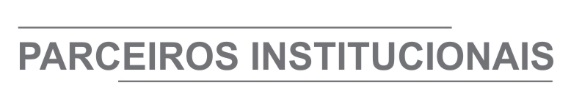 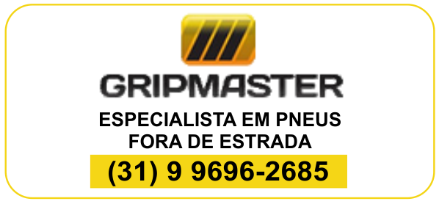 